салфетки и полотенца, бумага с металлизацией или водными знаками и самоклеющаяся бумага.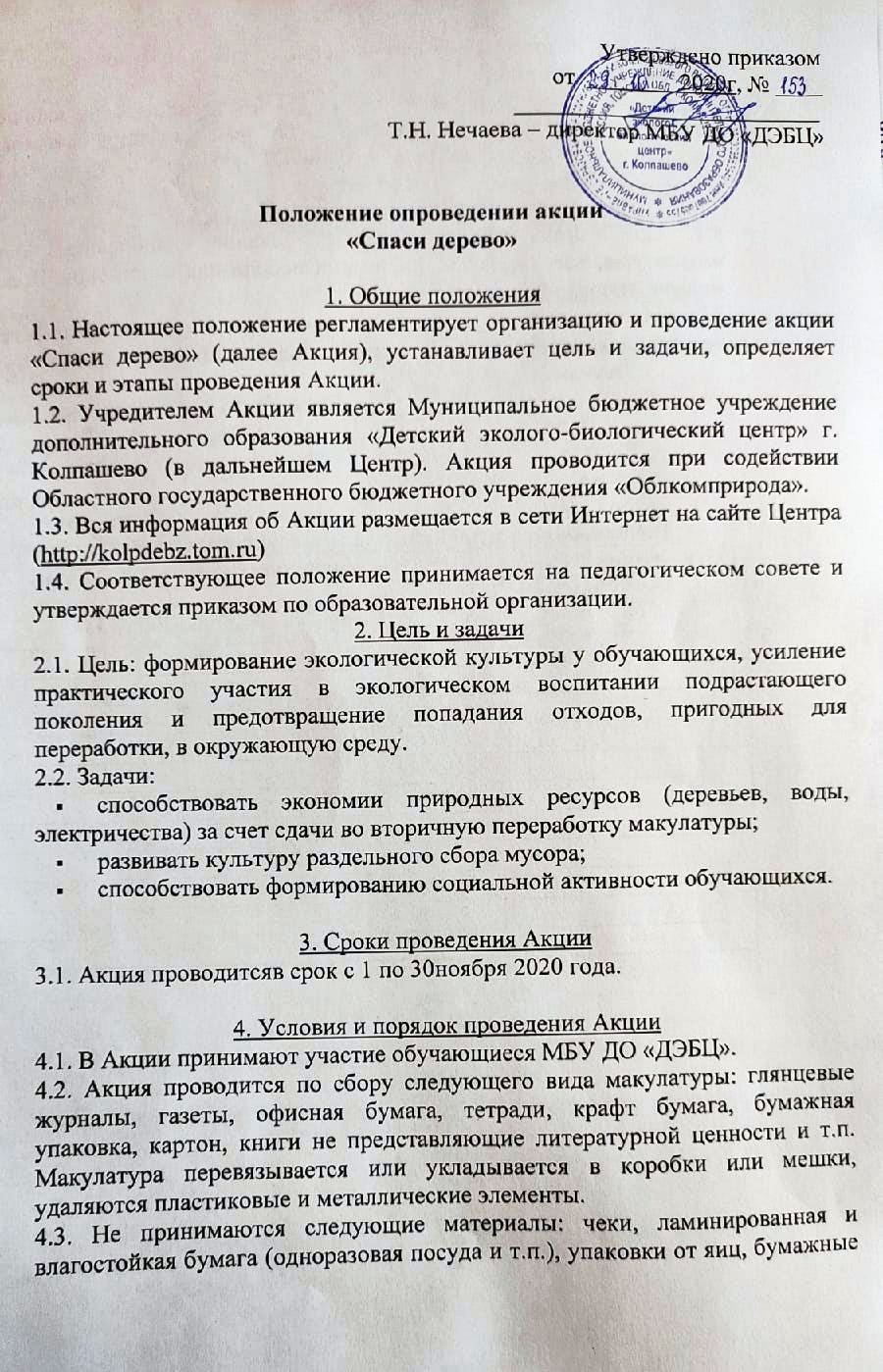 4.4. Собранная макулатура предоставляется в методический кабинет до 27 ноября включительно, взвешивается методистом, данные вносятся в таблицу результативности участия групп в Акции (Приложение 1).5. Подведение итогов5.1. По итогам Акции команды, сдавшие наибольшее количество макулатуры, награждаются дипломами победителя и призёров. Все группы-участники получают сертификаты.5.2. За участие в акции объединения получают баллы согласно положениюконкурса «Самое классное объединение».Приложение 1Таблица результативности участия групп в акции «Спаси дерево»ОбъединениеВес макулатуры, кгДатаИтого: Итого: Итого: 